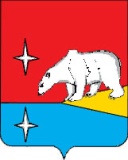 УПРАВЛЕНИЕ СОЦИАЛЬНОЙ ПОЛИТИКИ ГОРОДСКОГО ОКРУГА ЭГВЕКИНОТПРИКАЗОт 27 апреля 2021 г.	№ 122-од		                                п. ЭгвекинотО внесении изменений в приказ Управления социальной политики городского округа Эгвекинот от 17 марта 2021 года № 79-одВо исполнение приказа Департамента образования и науки Чукотского автономного округа от 14 апреля 2021 г. № 01-21/244 «О внесении изменений в приказ Департамента образования и науки Чукотского автономного округа от 09.03.2021 г. № 01-21/119»П Р И К А З Ы В А Ю:1.	Внести следующее изменение в приказ Управления социальной политики городского округа Эгвекинот от 17 марта 2021 года № 79-од «Об организации и проведении в 2021 году на территории городского округа Эгвекинот государственной итоговой аттестации по образовательным программам среднего общего образования»:- приложение 1 изложить согласно приложению к настоящему приказу.2.  Контроль за исполнением настоящего приказа оставляю за собой.Начальник Управлениясоциальной политики					                                 Н.М. ЗеленскаяПриложение к приказуУправления социальной политикигородского округа Эгвекинотот 27.04.2021 г. № 122-од«Приложение 1 к приказуУправления социальной политикигородского округа Эгвекинотот 17.03.2021 г. № 79-одРасписание и продолжительность проведения единого государственного экзамена, установленные Федеральной службой по надзору в сфере образования и науки»Даты, дни неделиПредметыПродолжительность экзаменовОсновной период ГВЭОсновной период ГВЭОсновной период ГВЭ25 мая (вт)русский язык (ГВЭ)2 ч 30 м (150 мин)28 мая (пт)математика (ГВЭ)2 ч (120 мин)Дни пересдачиДни пересдачиДни пересдачи8 июня (вт)русский язык (ГВЭ)2 ч 30 м (150 мин)16 июня (ср)математика (ГВЭ)2 ч (120 мин)Основной период ЕГЭОсновной период ЕГЭОсновной период ЕГЭ31 мая (пн)география, литература, химия3 ч (180мин), 3 ч 55м (255мин),3ч 30м (210мин)3 июня (чт)русский язык3ч 30м (210мин)7 июня (пн)математика П3 ч 55м (235мин)11 июня (пт)история, физика3 ч 55 (235мин)15 июня (вт)обществознание3 ч 55м (235мин)18 июня (пт)иностранный язык (письмен.), биология3 ч (180мин), 3 ч 30м (210мин)21 июня (пн)иностранный язык (устно)15 мин24 июня (чт)информатика и ИКТ (КЕГЭ)3 ч 55 м (235мин)РезервРезервРезерв28 июня (пн)русский язык, иностранный язык (устно), биология,  история, география, литературарусский язык, иностранный язык (устно), биология,  история, география, литература29 июня (вт)иностранный язык (письмен.), математика П, физика, химия, обществознание, информатика и ИКТ (КЕГЭ)иностранный язык (письмен.), математика П, физика, химия, обществознание, информатика и ИКТ (КЕГЭ)2 июля (пт)Все предметы без ГВЭВсе предметы без ГВЭДополнительный периодДополнительный периодДополнительный период12 июля (пн)География, литература, биология, история, иностранный язык (устно)География, литература, биология, история, иностранный язык (устно)13 июля (вт)русский язык (ГВЭ), русский языкрусский язык (ГВЭ), русский язык14 июля (ср)Обществознание, физика, математика П, химия, иностранный язык (письмен.), информатика и ИКТ (КЕГЭ)Обществознание, физика, математика П, химия, иностранный язык (письмен.), информатика и ИКТ (КЕГЭ)17 июля (сб)Все предметы без  русского языка (ГВЭ)Все предметы без  русского языка (ГВЭ)